СЮЖЕТНЫЕ КАРТИНКИ К СКАЗКЕ «ТРИ МЕДВЕДЯ»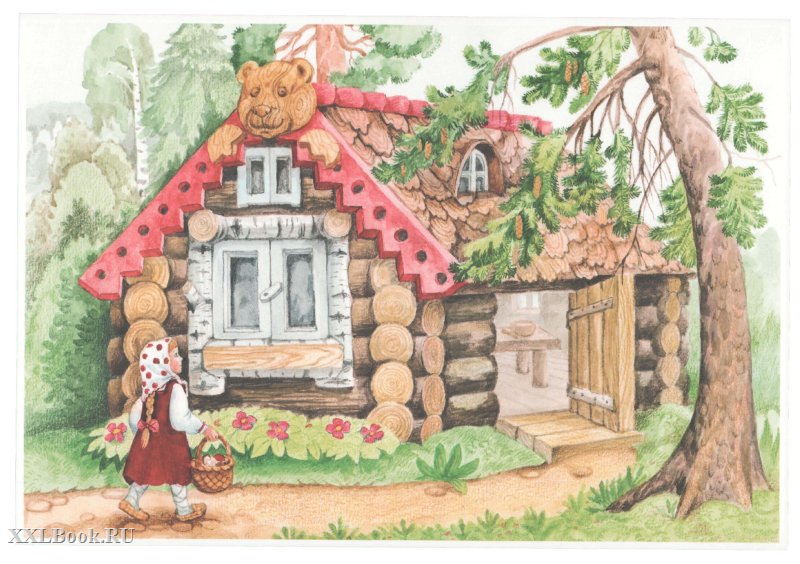 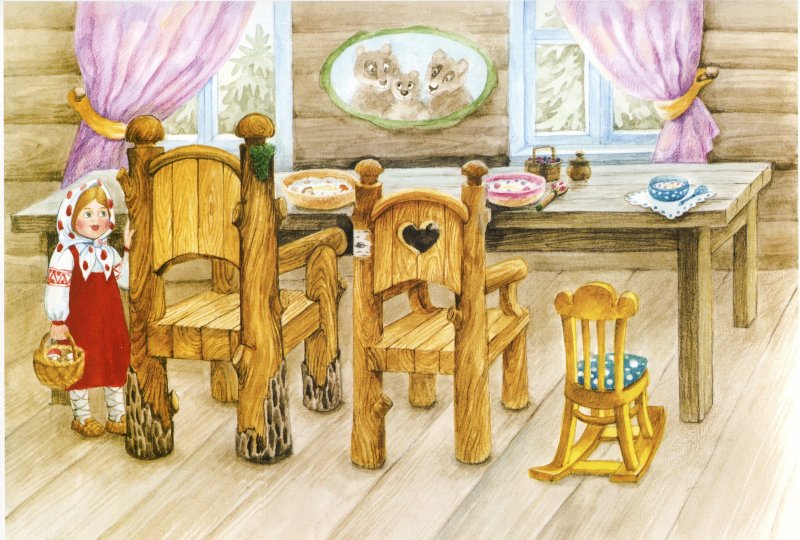 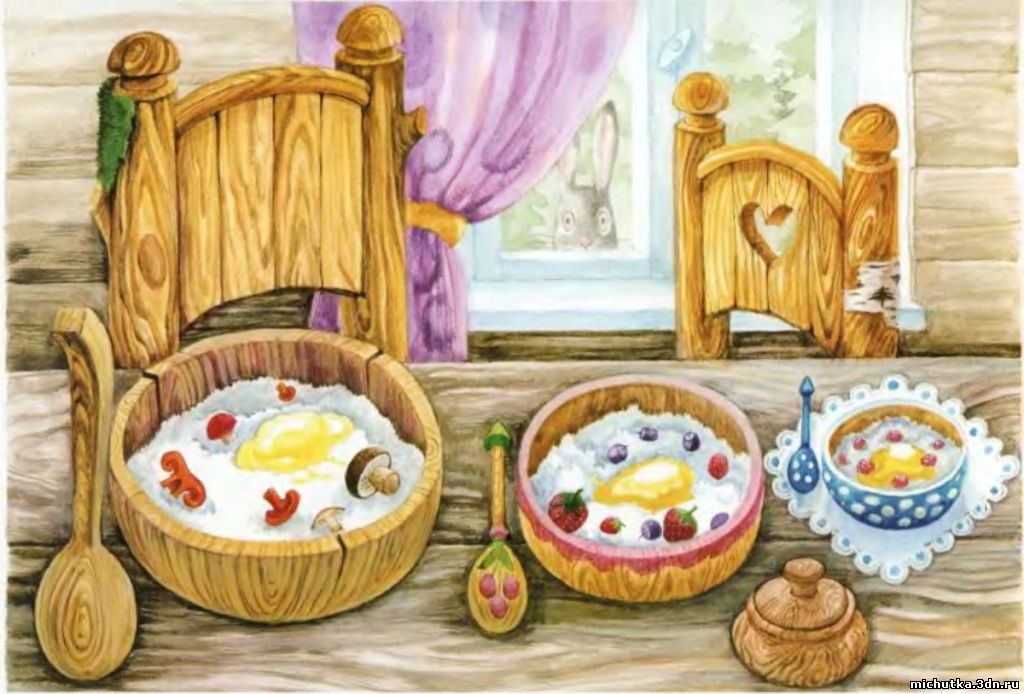 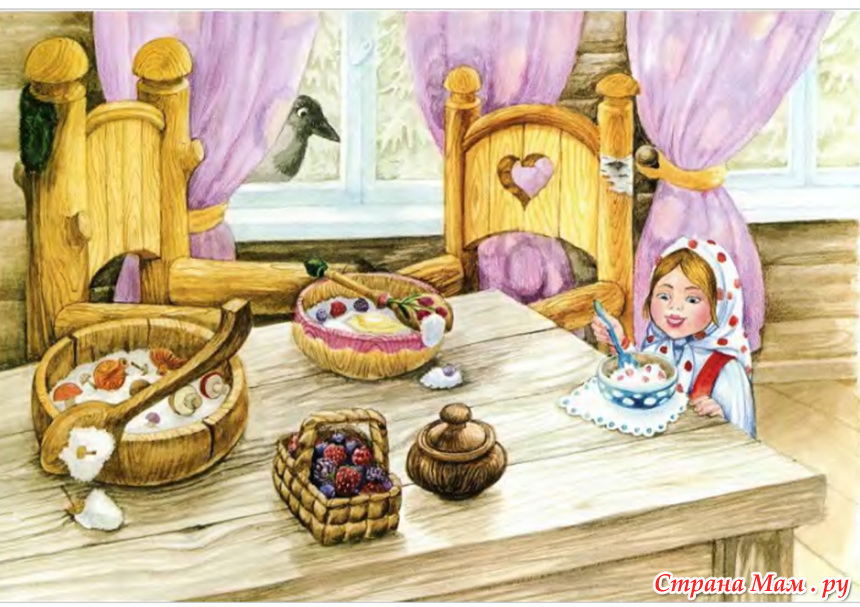 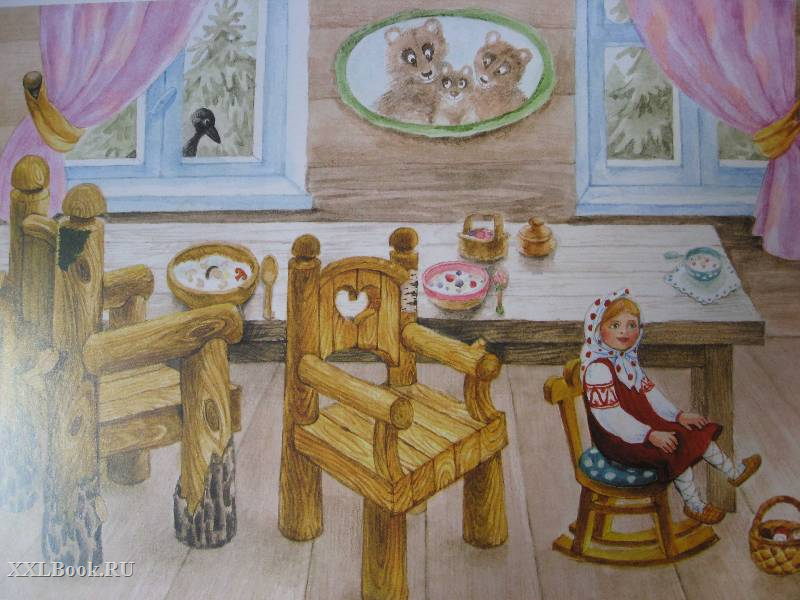 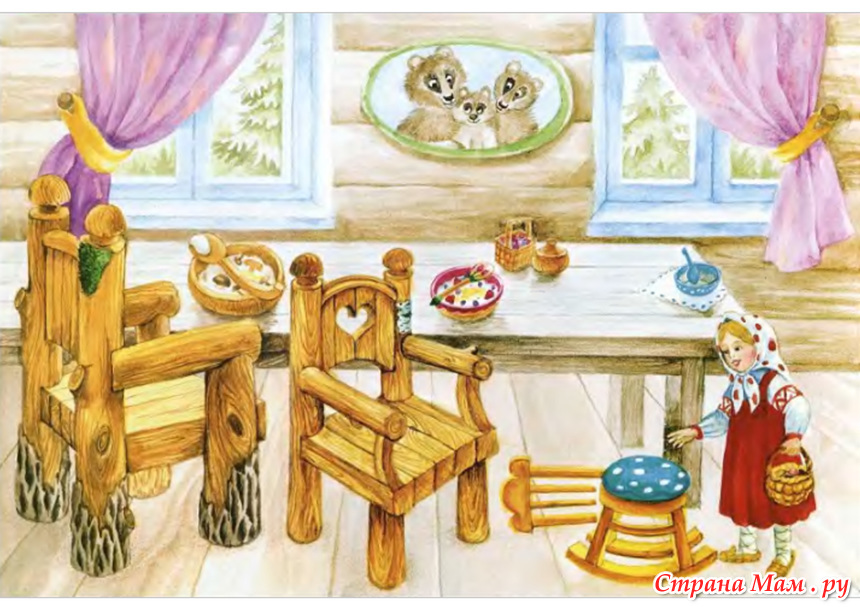 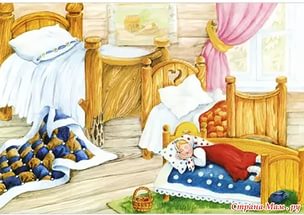 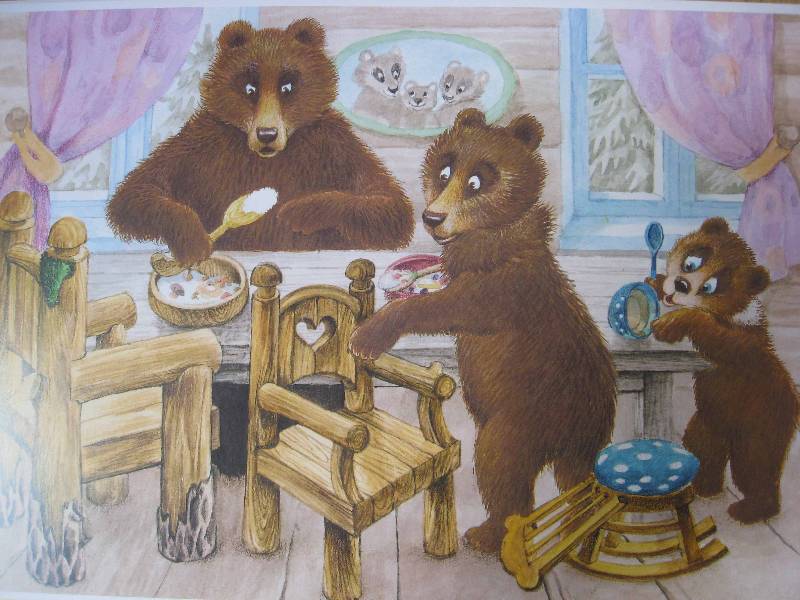 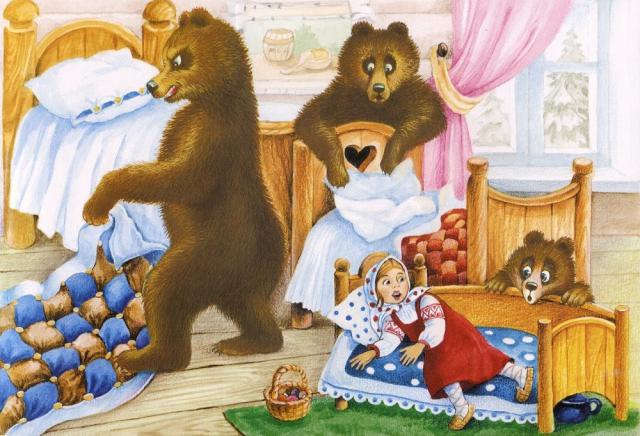 